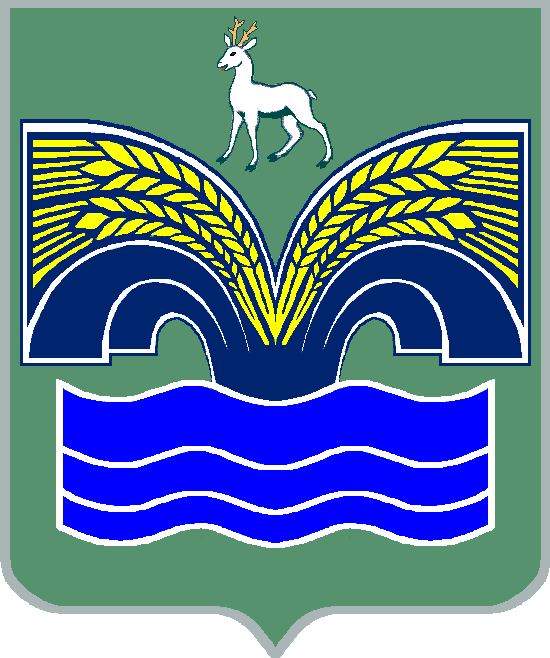 АДМИНИСТРАЦИЯ СЕЛЬСКОГО ПОСЕЛЕНИЯ СТАРАЯ БИНАРАДКАМУНИЦИПАЛЬНОГО РАЙОНА КРАСНОЯРСКИЙ САМАРСКОЙ ОБЛАСТИПОСТАНОВЛЕНИЕ	от ______ года № ___	ПРОЕКТО проведении публичных слушаний 
по проекту решения Собрания представителей сельского поселения Старая Бинарадка муниципального района Красноярский Самарской области «О внесении изменений в решение собрания представителей сельского поселения Старая Бинарадка муниципального района Красноярский Самарской области № 23 от 14.07.2020г. «Об утверждении Правил благоустройства территории сельского поселения Старая Бинарадка муниципального района Красноярский Самарской области»В соответствии со статьей 5.1 Градостроительного кодекса Российской Федерации, руководствуясь статьей 28 Федерального закона от 6 октября 2003 года № 131-ФЗ «Об общих принципах организации местного самоуправления в Российской Федерации», Уставом сельского поселения Старая Бинарадка муниципального района Красноярский Самарской области, Порядком организации и проведения публичных слушаний в сфере градостроительной деятельности сельского поселения Старая Бинарадка муниципального района Красноярский Самарской области, утвержденным решением Собрания представителей сельского поселения Старая Бинарадка муниципального района Красноярский Самарской области от 15.06.2018 № 15 (далее – Порядок), Администрация сельского поселения Старая Бинарадка  муниципального района Красноярский Самарской области ПОСТАНОВЛЯЕТ:1. Провести на территории сельского поселения Старая Бинарадка муниципального района Красноярский Самарской области публичные слушания по прилагаемому проекту решения Собрания представителей сельского поселения Старая Бинарадка муниципального района Красноярский Самарской области «О внесении изменений в решение собрания представителей сельского поселения Старая Бинарадка муниципального района Красноярский Самарской области № 23 от 14.07.2020 г. «Об утверждении Правил благоустройства территории сельского поселения Старая Бинарадка муниципального района Красноярский Самарской области» (далее – проект решения).2. Срок проведения публичных слушаний по проекту решения – 
с 08 июля 2023 года по 05 августа 2023 года. Срок проведения публичных слушаний составляет 29 (двадцать девять) дней со дня опубликования оповещения о начале публичных слушаний до дня опубликования заключения о результатах публичных слушаний.3. Органом, уполномоченным на организацию и проведение публичных слушаний в соответствии с настоящим постановлением, является Администрация сельского поселения Старая Бинарадка муниципального района Красноярский Самарской области.Администрация сельского поселения Старая Бинарадка муниципального района Красноярский Самарской области сформировать:- основную рабочую группу в составе:председатель рабочей группы, депутат Собрания представителей сельского поселения Старая Бинарадка муниципального района Красноярский Самарской области Худякова Светлана Владимировна;заместитель председателя рабочей группы, депутат Собрания представителей сельского поселения Старая Бинарадка муниципального района Красноярский Самарской области Кисаров Алексей Владимирович;секретарь рабочей группы, специалист 1 категории Администрации сельского поселения Старая Бинарадка муниципального района Красноярский Самарской области Портынина Марина Александровна;член рабочей группы, член общественной палаты муниципального района Красноярский Самарской области – Рязанова Ольга Геннадьевна;член рабочей группы, социальный работник сельского поселения Старая Бинарадка муниципального района Красноярский Самарской области – Никонова Ольга Васильевна;член рабочей группы, специалист 1 категории Администрации сельского поселения Старая Бинарадка муниципального района Красноярский Самарской области Чувашева Елена Юрьевна;член рабочей группы, главный бухгалтер Администрации сельского поселения Старая Бинарадка муниципального района Красноярский Самарской области Беляева Светлана Юрьевна;член рабочей группы, депутат Собрания представителей сельского поселения Старая Бинарадка муниципального района Красноярский Самарской области Ерофеев Александр Иванович;член рабочей группы, депутат Собрания представителей сельского поселения Старая Бинарадка муниципального района Красноярский Самарской области Сергеев Сергей Сергеевич;член рабочей группы, депутат Собрания представителей сельского поселения Старая Бинарадка муниципального района Красноярский Самарской области Портынин Василий Сергеевич;- экспертную рабочую группу в составе:председатель экспертной рабочей группы, Глава сельского поселения Старая Бинарадка муниципального района Красноярский Самарской области Худяков Олег Юрьевич;член экспертной рабочей группы, председатель Собрания представителей сельского поселения Старая Бинарадка муниципального района Красноярский Самарской области Герасимов Игорь Анатольевич;член экспертной рабочей группы, депутат Собрания представителей сельского поселения Старая Бинарадка муниципального района Красноярский Самарской области Сухорукова Людмила Ивановна.4. Представление участниками публичных слушаний предложений и замечаний по проекту решения, а также их учет осуществляется в соответствии с Главой 2 Порядка.5. Место проведения публичных слушаний (место проведения экспозиции проекта решения) в сельском поселении Старая Бинарадка муниципального района Красноярский Самарской области: 446393, Самарская область, Красноярский район, поселок Старая Бинарадка, ул. Советская, д. 45. 6. Провести собрания участников публичных слушаний по вопросу публичных слушаний в следующих населенных пунктах сельского поселения Старая Бинарадка муниципального района Красноярский Самарской области:в селе Старая Бинарадка 10 июля 2023 года в 14.00 по адресу: Самарская область, Красноярский район, село Старая Бинарадка, ул. Советская, д. 45;в поселке Заря 14 июля 2023 года в 14.00 по адресу: Самарская область, Красноярский район, поселок Заря, ул. Степная, у дома № 12.7. Администрации сельского поселения Старая Бинарадка муниципального района Красноярский Самарской области в целях доведения до населения информации о содержании проекта решения обеспечить организацию выставок, экспозиций демонстрационных материалов в месте проведения публичных слушаний (месте проведения экспозиции проекта решения) и в местах проведения собраний участников публичных слушаний по проекту решения.Датой открытия экспозиции считается дата опубликования проекта решения и его размещения на странице сельского поселения Старая Бинарадка муниципального района Красноярский Самарской области на официальном сайте Администрации муниципального района Красноярский Самарской области в информационно-телекоммуникационной сети «Интернет» по адресу: http://kryaradm.ru/ в порядке, установленном пунктом 1 части 8 статьи 5.1 Градостроительного кодекса Российской Федерации. Экспозиция проводится в срок до даты окончания публичных слушаний. Посещение экспозиции возможно в рабочие дни с 10 часов до 19 часов, в выходные дни с 12 до 17 часов. Консультирование посетителей экспозиции осуществляется представителями Администрации сельского поселения Старая Бинарадка муниципального района Красноярский Самарской области в рабочие дни с 14 до 17 часов.Информационные материалы к проекту решения отсутствуют.8. Прием замечаний и предложений от жителей поселения и иных заинтересованных лиц по проекту решения осуществляется с даты открытия экспозиции в соответствии с пунктом 7 настоящего постановления по адресу, указанному в пункте 5 настоящего постановления, в рабочие дни с 10 часов до 19 часов, в выходные дни с 12 до 17 часов. Письменные замечания и предложения подлежат приобщению к протоколу публичных слушаний.9. Замечания и предложения могут быть внесены участниками публичных слушаний, определенными законодательством о градостроительной деятельности и прошедшими идентификацию в соответствии с данным законодательством: 1) в письменной или устной форме в ходе проведения собраний участников публичных слушаний; 2) в письменной форме в адрес организатора публичных слушаний; 3) посредством записи в книге (журнале) учета посетителей экспозиции проекта, подлежащего рассмотрению на публичных слушаниях.Участники публичных слушаний в целях идентификации представляют сведения о себе (фамилию, имя, отчество (при наличии), дату рождения, адрес места жительства (регистрации) - для физических лиц; наименование, основной государственный регистрационный номер, место нахождения и адрес - для юридических лиц) с приложением документов, подтверждающих такие сведения. Участники публичных слушаний, являющиеся правообладателями соответствующих земельных участков и (или) расположенных на них объектов капитального строительства и (или) помещений, являющихся частью указанных объектов капитального строительства, также представляют сведения соответственно о таких земельных участках, объектах капитального строительства, помещениях, являющихся частью указанных объектов капитального строительства, из Единого государственного реестра недвижимости и иные документы, устанавливающие или удостоверяющие их права на такие земельные участки, объекты капитального строительства, помещения, являющиеся частью указанных объектов капитального строительства.Прием замечаний и предложений по проекту решения осуществляется с 10 июля 2023 года по 29 июля 2023 года включительно 10. Назначить лицом, уполномоченным председательствовать на собраниях участников публичных слушаний Глава сельского поселения Старая Бинарадка Худяков О.Ю. 11. Назначить лицом, ответственным за ведение протокола публичных слушаний, за ведение книги (журнала) учета посетителей экспозиции проекта решения и протоколов собраний участников публичных слушаний специалиста 1 категории администрации сельского поселения Старая Бинарадка муниципального района Красноярский Самарской области Портынину М.А. 12. Опубликовать настоящее постановление и прилагаемый к нему проект решения в газете «Красноярский вестник» и разместить на странице сельского поселения Старая Бинарадка муниципального района Красноярский Самарской области на официальном сайте Администрации муниципального района Красноярский Самарской области в информационно-телекоммуникационной сети «Интернет» по адресу: http://kryaradm.ru/.13. Администрации сельского поселения Старая Бинарадка муниципального района Красноярский Самарской области в целях заблаговременного ознакомления жителей поселения и иных заинтересованных лиц с проектом решения обеспечить:официальное опубликование проекта решения в газете «Красноярский вестник»;размещение проекта решения на странице сельского поселения Старая Бинарадка муниципального района Красноярский Самарской области на официальном сайте Администрации муниципального района Красноярский Самарской области в информационно-телекоммуникационной сети «Интернет» по адресу: http://kryaradm.ru/;беспрепятственный доступ к ознакомлению с проектом решения в здании Администрации сельского поселения Старая Бинарадка муниципального района Красноярский Самарской области (в соответствии с режимом работы Администрации сельского поселения Старая Бинарадка муниципального района Красноярский Самарской области).14. В случае, если настоящее постановление будет опубликовано позднее календарной даты начала публичных слушаний, указанной в пункте 2 настоящего постановления, то дата начала публичных слушаний исчисляется со дня официального опубликования настоящего постановления. При этом установленные в настоящем постановлении календарная дата, до которой осуществляется прием замечаний и предложений от участников публичных слушаний, жителей поселения и иных заинтересованных лиц, а также дата окончания публичных слушаний переносятся на соответствующее количество дней.Глава сельского поселения Старая Бинарадкамуниципального района КрасноярскийСамарской области                                                                             О.Ю. ХудяковПриложение к постановлению администрации сельского поселения Старая Бинарадкамуниципального района Красноярский Самарской области от ____ года № __ПРОЕКТР Е Ш Е Н И Еот     	                                                                                                                                №  О внесении изменений в Правила благоустройства сельского поселения Старая Бинарадка  муниципального района Красноярский Самарской области              В целях учета Методических рекомендаций по разработке норм и правил по благоустройству территорий муниципальных образований, утвержденных приказом Министерства строительства и жилищно-коммунального хозяйства от 29.12.2021 года № 1042/пр, а также приведения Правил благоустройства территории сельского поселения Старая Бинарадка муниципального района Красноярский Самарской области, утвержденных решением Собрания представителей сельского поселения Старая Бинарадка муниципального района Красноярский Самарской области от 07.07.2020 года № 21, в соответствии с постановлением Правительства РФ от 25.12.2021 г. № 2490, приказом Министерства строительства Самарской области от 09.12.2022 № 130-п, Уставом сельского поселения Старая Бинарадка муниципального района Красноярский Самарской области, Собрание представителей сельского поселения Старая Бинарадка муниципального района Красноярский Самарской областиРЕШИЛО:            1.   Внести следующие изменения в Правила благоустройства территории сельского поселения Старая Бинарадка муниципального района Красноярский Самарской области, утвержденные решением Собрания представителей сельского поселения Старая Бинарадка муниципального района Красноярский Самарской области от 14.07.2020 № 33:                            1.1. Главу 8 Правил изложить в следующей редакции:«Глава 8. Требования к благоустройству при проведении земляных работ.      8.1. На земельных участках, находящихся в муниципальной собственности, хозяйствующим субъектам и физическим лицам проведение всех видов земляных работ (производство дорожных, строительных, аварийных и прочих работ), в том числе при капитальных ремонтах надземных и подземных инженерных коммуникаций и сооружений, при строительстве линейных объектов, на которые в соответствии с Градостроительным кодексом РФ не требуется получение разрешения на строительство, осуществляется только с письменного разрешения, выданного в соответствии с нормативными правовыми актами администрацией сельского поселения.8.2. Осуществление земляных работ в случае строительства объектов капитального строительства.8.2.1. Строительство (реконструкция) объектов капитального строительства на основании разрешения на строительство.Осуществление земляных работ предусматривается проектной документацией и осуществляется в рамках выданного разрешения на строительство (земляные работы в рамках строительства (реконструкции) объектов капитального строительства являются подготовительными, информация о подготовительных работах приводится в разделе "Проект организации строительства" проектной документации, состав разделов которой, а также требования к содержанию которых утверждены постановлением Правительства Российской Федерации от 16 февраля 2008 г. N 87). Получение разрешения на осуществление земляных работ не требуется.8.2.2 Строительство (реконструкция) объекта капитального строительства, для которых не требуется получение разрешения на строительство:а) строительство (реконструкция) объектов капитального строительства без получения разрешения на строительство, для размещения которых необходимо установление сервитута, публичного сервитута.Согласование земляных работ осуществляется в рамках соглашения об установлении сервитута, публичного сервитута (статьи 39.25, 39.47 Земельного кодекса Российской Федерации). Получение разрешения на осуществление земляных работ не требуется.б) строительство (реконструкция) объектов капитального строительства без получения разрешения на строительство, для размещения которых не требуется предоставления земельного участка или установления сервитута, публичного сервитута (перечень видов объектов предусмотрен постановлением Правительства Российской Федерации от 3 декабря 2014 г. N 1300).Согласование земляных работ осуществляется в рамках разрешения на использование земельного участка, находящегося в государственной или муниципальной собственности (статьи 39.33, 39.35 Земельного кодекса Российской Федерации). Получение разрешения на осуществление земляных работ не требуется.8.3. Осуществление земляных работ в целях размещения объектов, не являющихся объектами капитального строительства.В случае размещения объектов, не являющихся объектами капитального строительства (пункт 10.2 статьи 1, пункт 2 части 17 статьи 51 Градостроительного кодекса Российской Федерации), согласование осуществления земляных работ осуществляется в рамках разрешения на осуществление земляных работ, предусмотренного правилами благоустройства (статья 45.1 Федерального закона от 6 октября 2003 г. N 131-ФЗ "Об общих принципах организации местного самоуправления в Российской Федерации").8.4. Осуществление земляных работ в иных случаях.8.4.1. В целях проведения инженерно-геологических изысканий на земельных участках, находящихся в государственной или муниципальной собственности, капитального, текущего ремонта линейного объекта, расположенного на земельном участке, находящемся в государственной или муниципальной собственности.Согласование земляных работ осуществляется в рамках разрешения на использование земельного участка, находящегося в государственной или муниципальной собственности (статьи 39.33, 39.35 Земельного кодекса Российской Федерации). Получение разрешения на осуществление земляных работ не требуется.8.4.2. Осуществление работ по благоустройству территории.Согласование на производство земляных работ осуществляется в рамках разрешения на проведение земляных работ, предусмотренного правилами благоустройства (статья 45.1 Федерального закона от 6 октября 2003 г. N 131-ФЗ "Об общих принципах организации местного самоуправления в Российской Федерации").8.5. Организации при планировании строительства, капитального ремонта и реконструкции улично-дорожной сети извещают владельцев подземных коммуникаций о проведении данных работ для обеспечения проведения ремонта и перекладки инженерных коммуникаций.8.6. Лицо, осуществляющее земляные работы, отвечает за своевременное и качественное восстановление нарушенного благоустройства в местах их проведения.8.7. При выполнении строительно-монтажных и других работ, связанных с разрытием, места их производства должны быть оборудованы ограждениями, обеспечивающими безопасность людей и транспорта. Кроме того, в темное время суток на дороге и тротуарах - с обозначением световой сигнализацией красного цвета.8.8. При проведении земляных работ в местах прохода пешеходов траншеи должны быть оборудованы пешеходными мостиками. Мостик для пешеходов должен иметь ширину не менее 0,8 м и перила высотой не менее 1,0 м.8.9. При проведении земляных работ должны быть приняты меры по сохранению растительного слоя грунта и использованию его по назначению.8.10. При вскрытии твердого покрытия  дорог в процессе ремонтно-строительных работ на подземных коммуникациях нерастительный (инертный) грунт из траншей должен вывозиться в установленные  администрацией поселения  места.8.11. Складирование строительных материалов, строительного мусора, нерастительного (инертного) грунта на газоны, тротуары, проезжую часть за пределами ограждений в местах проведения работ не допускается.8.12. Покрытие, поврежденное в ходе проведения земляных работ, должно быть восстановлено производителем работ независимо от типа покрытия в срок, указанный в разрешении на проведение земляных работ при строительстве, ремонте, реконструкции инженерных коммуникаций и иных объектов в первоначальном объеме и в соответствии с изначальным состоянием территории (до начала проведения земляных работ).8.13. В случае невозможности завершения земляных работ в зимний период в связи с неблагоприятными для соблюдения технологии производства работ погодными условиями и температурным режимом производитель работ обязан:– провести необходимые мероприятия по приведению в порядок территории в зоне производства земляных работ;– поддерживать обеспечение безопасного и беспрепятственного движения пешеходов и транспорта по нарушенным в ходе производства земляных работ участкам дорог (тротуаров) до момента полного восстановления элементов благоустройства.8.14. При проведении земляных работ в зимний период нарушенные элементы благоустройства должны быть восстановлены в зимнем варианте (засыпан песок, уложен и уплотнен щебень, поверх уложены железобетонные плиты) в срок, определенный в соответствии с разрешением на производство земляных работ. Окончательное восстановление поврежденных элементов благоустройства территории (асфальт, тротуарная плитка, бордюры,  газоны, клумбы, иные участки озеленения) должно быть завершено после окончания зимнего периода в согласованные сроки, но не позднее 1 мая.8.15. Восстановление асфальтового покрытия тротуаров после прокладки или ремонта подземных инженерных сетей выполняется на всю ширину тротуара по всей длине разрытия с восстановлением существовавшего гранитного или бетонного бортового камня.8.16. На восстанавливаемом участке следует применять тип "дорожной одежды", существовавший до проведения земляных работ.8.17. Складирование строительных материалов и устройство стоянок машин и механизмов на газонах осуществляется на расстоянии не ближе 2,5 м от деревьев и 1,5 м от кустарников.8.18. Земляные работы считаются законченными после полного завершения работ по благоустройству территории, нарушенной в результате проведения работ.По окончании земляных работ благоустроенная территория сдается по акту приемки восстановленных элементов благоустройства и озеленения после строительства (реконструкции, ремонта) сетей инженерно-технического обеспечения и иных объектов сельского поселения.8.19. Заказчик ответственен за качество восстановления благоустройства (в том числе за качество асфальтобетонных покрытий, тротуарной плитки, планировки земли и приживаемости зеленых насаждений) в течение четырех лет с момента приемки восстановленного благоустройства.8.20. После проведения земляных работ производится комплексное восстановление нарушенного благоустройства. Обязанности по восстановлению нарушенного благоустройства возлагаются на производителя земляных работ (заявителя).8.21. Восстановление благоустройства на объектах большой протяженностью (длина участков для газопровода, водопровода, канализации и теплотрасс более 200 погонных метров; телефонного, электрического кабеля - более 500 погонных метров) после выполнения земляных работ производится участками, независимо от окончания работ на объекте в целом.8.22. Производитель работ обязан обеспечить полную сохранность бордюрного камня, тротуарной плитки, элементов благоустройства (ограждений, решеток, малых архитектурных форм, и т.д.).В случае недостачи материалов для восстановления благоустройства, поставка и работы по их установке осуществляется за счет организации, не обеспечившей сохранность.8.23. При проведении земляных работ в зимний период (с 1 ноября текущего года по 15 апреля следующего календарного года) восстановление асфальтового покрытия и нарушенного благоустройства производится:- на дорожных покрытиях улиц с движением общественного транспорта путем засыпки места раскопок талым песком с послойным уплотнением и устройством щебеночного основания до уровня существующего асфальтобетонного покрытия с последующим восстановлением асфальтобетонного покрытия;8.24. Содержание мест раскопок на улицах и тротуарах до полного восстановления асфальтового покрытия и элементов благоустройства возлагается на производителя работ.Производитель работ обеспечивает постоянное содержание дороги в зоне работ в нормальном проезжем состоянии до восстановления асфальтобетонного покрытия.8.25. Засыпка траншей и котлованов, восстановление дорожных покрытий, тротуаров, газонов и других элементов благоустройства должна производиться в срок, указанный в разрешении на проведение земляных работ.8.26. Провалы, просадки грунта вне проезжей части дорог и тротуаров, появившиеся на месте после производства земляных работ и восстановления нарушенного благоустройства в течение 2 лет, устраняются организациями, производившими земляные работы, в течение трех суток.8.27. Провалы, просадки, разрушения дорожного покрытия проезжей части автомобильных дорог, тротуаров, появившиеся в результате проведения земляных работ, устраняются организациями, получившими разрешение на производство земляных работ, в трехдневный срок в течение действия гарантийного срока эксплуатации дорожного покрытия.».         1.2. Главу 10 Правил изложить в следующей редакции:«Глава 10. Охрана и содержание зеленых насаждений10.1 Собственники и владельцы земельных участков, на которых расположены зеленые насаждения, либо уполномоченные ими лица обязаны обеспечивать надлежащий уход за зелеными насаждениями в соответствии с технологиями ухода и разрешительными документами, выданными местной администрацией в установленном порядке.   Порубочные остатки (кряжи, ветви), образовавшиеся в результате проведения работ по валке и обрезке деревьев, корчевке и обрезке кустарников, подлежат вывозу ежедневно после окончания работ.10.2 Благоустройство, в том числе капитальный ремонт и реконструкцию объектов зеленого хозяйства, а также посадку зеленых насаждений (деревьев, кустарников) на территориях общего пользования разрешается осуществлять только по проектам, согласованным с местной администрацией.10.3 Требования к содержанию газонов на территориях общего пользования:1)  в весенний период, после схода снежного покрова и подсыхания почвы, на газонах должно проводиться прочесывание травяного покрова граблями, уборка накопившихся на газоне мусора и листвы;2)  обыкновенный газон окашивают при высоте травостоя 10-15 см;10.4 Требования к содержанию цветников на территориях общего пользования:1)  содержание цветников заключается в поливе, рыхлении почвы, уборке сорняков, обрезке отцветших соцветий, защите от вредителей и болезней, мульчировании, внесении минеральных удобрений, по мере необходимости.10.5 На территориях общего пользования, занятых газонами и цветниками, в зеленых зонах запрещается:1)  складировать грунт, мусор, снег, сколы льда, скошенную траву, древесину и порубочные остатки;2)  посыпать пескосоляной смесью и химическими препаратами пешеходные дорожки;3)  сбрасывать мусор, образующийся при уборке территории, в том числе смёт, песок, снег на газоны (дернину), цветники, в приствольные лунки деревьев и кустарников, колодцы инженерных коммуникаций;4)  разводить костры и иной открытый огонь, за исключением специально оборудованных мест;5) наносить зеленым насаждениям механические повреждения, в том числе прикреплять рекламные щиты и другие приспособления, делать надрезы, надписи, а также добывать из деревьев сок, смолу;6) производить вырубку (снос), пересадку или обрезку зеленых насаждений без получения разрешительной документации на вырубку (снос), пересадку и обрезку зеленых насаждений, повреждать их при производстве ремонтных, строительных и земляных работ;7)  повреждать газоны, цветники, растительный слой земли;8)  удалять снег с земельных участков, занятых зелеными насаждениями;9)  ездить по газону на всех видах транспортных средств;10)  размещать транспортные средства на газонах или иной территории, занятой зелеными насаждениями.».          2. Опубликовать настоящее решение в  средствах массовой информации и на официальном сайте  Администрации сельского поселения Старая Бинарадка муниципального района Красноярский Самарской области.               3. Настоящее решение вступает в силу со дня его официального опубликования.Председатель Собрания представителейсельского поселения Старая Бинарадкамуниципального района КрасноярскийСамарской области                                                                                                  В.Г.ЧеркашовГлава сельского поселения Старая Бинарадкамуниципального района КрасноярскийСамарской области                                                                                                 И.А.Старков  